			Westworth United Church1750 Grosvenor Avenue, Winnipeg, Manitobaon Treaty One Territory in the heart of the Red River Métis NationDecember 24th, 2023Family Christmas Eve ServiceWe Gather to WorshipWelcome Carol VU 60   O Come All Ye Faithful (v 1-3)Call to Worship There is room for you here!		Even if we are weary and worn?Yes! There is room for you here!		Even if we’re tired and lost?Yes! There is room for you here! Do you know why?		Why?Because it’s Christmas! And the story of Christmas tells us that there is room for EVERYONE here.If we are touched with doubt or wrapped up in hope we come tonight knowing there is room for all of us here. Candle LightingBecause tonight is Christmas Eve!  Isn’t it great?It IS great!  Tonight we come to remember how a child was born for us in Bethlehem and in this place, we can feel how the Christ draws near to us once more. The Christ is born!  Merry Christmas!       Our hearts rejoice! Merry Christmas!Hymn VU 7   Hope is a Star (v  4, 3, 2 and 1)Scripture   Luke 1: 26-38Carol VU 38   Angels We Have Heard on High (v 1-3)Scripture   Matthew 1: 18-24Scripture   Luke 2: 1-20Special MusicReflection

Hymn VU 56   Jesus, Our Brother (v 1-3) 

Hymn VU 91   The First Nowell (v 1&4)
Hymn VU 56	 Jesus, Our Brother (v 4-6)OfferingOffering Hymn VU 55   In the Bleak Midwinter (v 4)DedicationOn this night, when gifts wait beneath trees and as children try to sleep under the weight of anticipation of what the morning will bring we place our gifts before You.  We have nothing without your love, we have nothing without your peace.  Move among us this holy night, bless what has been given, and bless those of us gathered here, helping us to be agents of Your love and hope in this world. Amen.Carol VU  69   Away in a Manger (v 1&2)Star from AfarCarol VU 67	Silent Night (v 1&2)Blessing and Sending ForthReader: Kevin Sim & Leslie Rodgers	QR Code for Westworth donationsOrganist: Megan Dufrat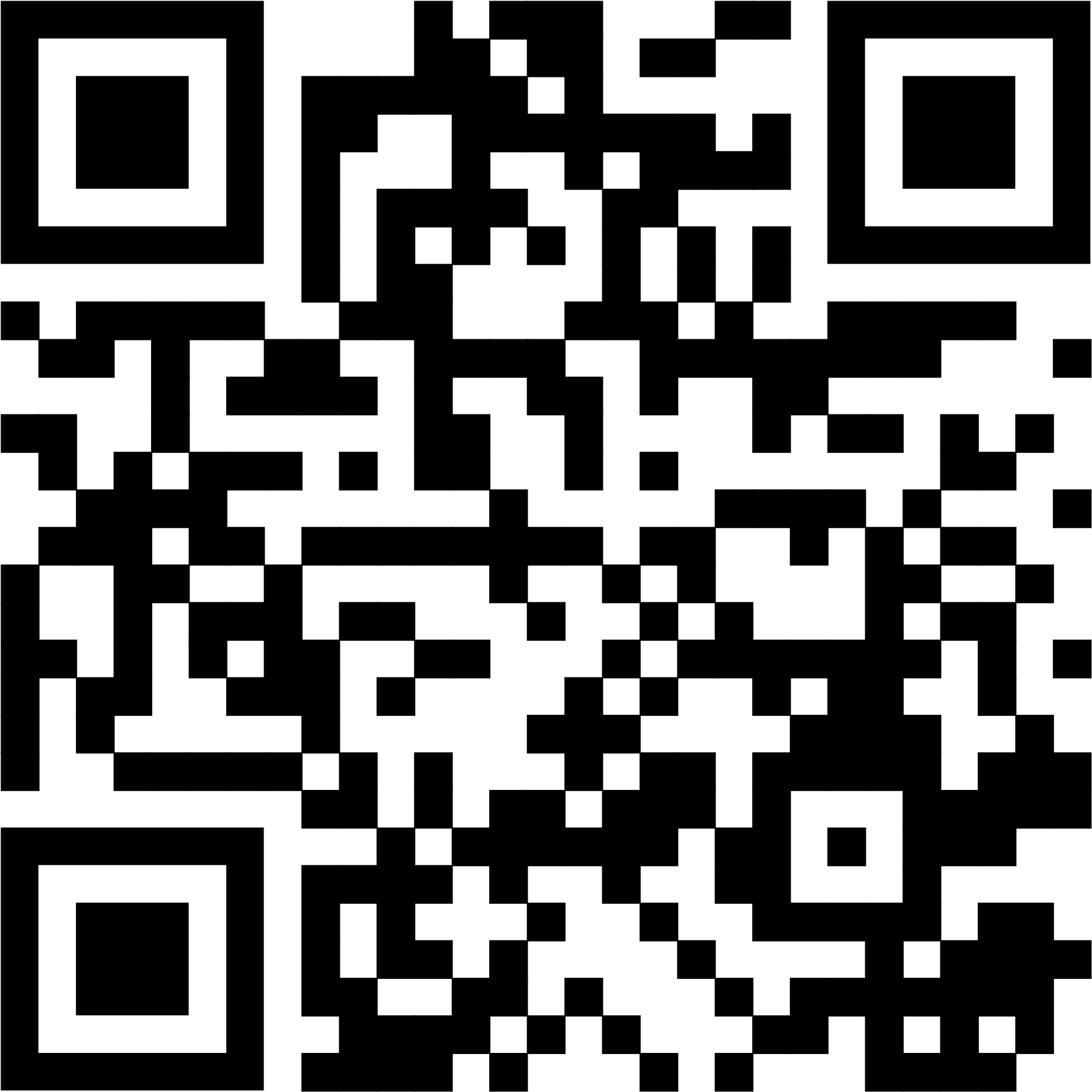 Special Music: Sam Windsor & David GerhardDirector of Music: Valdine AndersonCoordinator of Children, Youth & Families: Katie AndersonMinister: Tricia Gerhard